Контрольное задание № 141. Каким терминам соответствуют эти определения? – складка, крылья которой падают в разные стороны друг от друга; Косая складка Антиформа– складчатая зона, у которой срединная поверхность выгнута вверх; Антиклинорий– складки, у которых изогоны параллельны друг другу.Подобные     3+2. Нарисуйте схематическую карту по ее описанию. Расставьте индексы, крапы, примерные элементы залегания.3. На схематической структурной карте изображены стратоизогипсы кровли пласта,слагающего флексуру. Определите и вынесите на карту элементы залегания слоев на опущенном и смыкающем крыльях (масштаб 1:10 000).04. У вас на столе лежит лист геологической карты с номенклатурой М-37-3-Г. Какой у неё масштаб, какой лист расположен юго-восточнее?Масштаб: 1:100000 1:50 000Юго-восточнее расположен лист М-37-16-А       35. Тупая асимметричная синклинальная складка имеет угол 100º и простирается на СЗ-290. Определите элементы залегания северо-восточного крыла складки, если юго-западное крыло падает под углом 30º. Шарнир горизонтальный.ЮЗ-200,∟    5Перов А.Д.Группа 20227.04.2020В глубокой V-образной долине реки, текущей на запад, под моноклинально  залегающими (АзПд В-90 10) известняками верхней перми (амурская свита) и базальтовыми туфами нижнего триаса (шилковская свита) вскрывается опрокинутая складка западной части дивергентного антиклинория меридионального простирания, сложенная песчаниками верхнего кембрия (нерчинская свита) и нижнего ордовика (дебринская свита)Увы, всё не так! 1.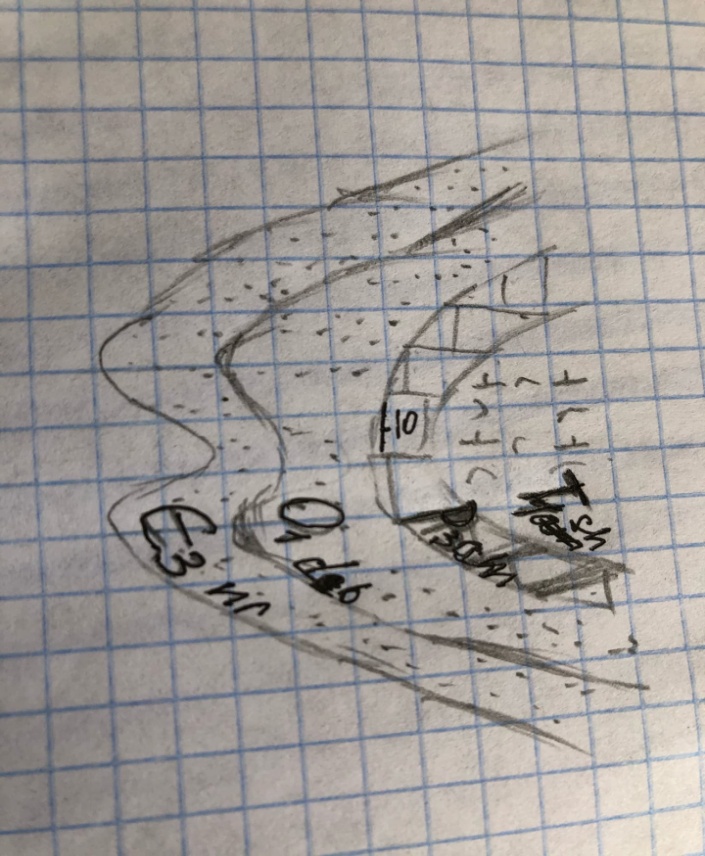 